รองศาสตราจารย์ ดร. นีลวรรณ พงศ์ศิลป์(Associate Professor Dr. Neelawan Pongsilp)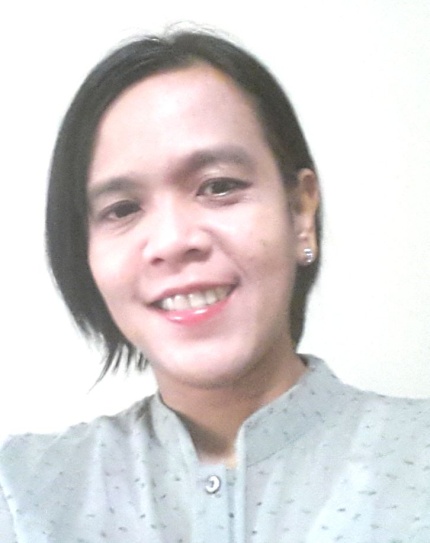 AffiliationDepartment of Microbiology, Faculty of ScienceSilpakorn University-Sanam Chandra Palace CampusNakhon Pathom 73000 ThailandPhone: 6634-147019Fax: 6634-147018Email: neelawan@hotmail.comEducationPh.D. (Biotechnology)		School of Biotechnology, Institute of Agricultural TechnologySuranaree University of TechnologyNakhon Ratchasima, ThailandM.Sc. (Biotechnology)		Department of Biotechnology				Faculty of Agro-Industry				Kasetsart University				Bangkok, ThailandB.Sc. (honor) (Biotechnology)	Department of Applied BiologyKing Mongkut’s Institute of Technology LadkrabangBangkok, ThailandProfessional ExperiencePostdoctoral researcher		Department of AgronomyCollege of Agricultural & Life Sciences				University of Wisconsin-Madison				Madison, Wisconsin, USA.Visiting researcher		Department of Soil, Water and Climate and BioTechnology InstituteUniversity of MinnesotaSt. Paul, Minnesota, USA.Research AreasBiological Nitrogen Fixation, Plant-Microbe Interaction, Plant-Associated Microorganisms, Microbial Ecology, Microbial Diversity, Molecular MicrobiologyPublicationsMore information is available at https://orcid.org/0000-0001-8691-7036Research Articles in JournalsNimnoi, P. and N. Pongsilp. 2020. Distribution and expression of virulence genes in potentially pathogenic bacteria isolated from seafood in Thailand. CyTA - Journal of Food. 18(1): 753-763.Pongsilp, N. and P. Nimnoi. 2020. Inoculation of Ensifer fredii strain LP2/20 immobilized in agar results in growth promotion and alteration of bacterial community structure of Chinese kale planted soil. Scientific Reports. 10: 15857.Nimnoi, P. and N. Pongsilp. 2020. Marine bacterial communities in the upper gulf of Thailand assessed by Illumina next-generation sequencing platform. BMC Microbiology. 20(1): 19.Staley, C., N. Pongsilp, P. Nimnoi, T. Kaiser and M.J. Sadowsky. 2018. Influence of physicochemical factors on bacterial communities along the Lower Mekong River assessed by Illumina next-generation sequencing. Water, Air, & Soil Pollution. 229(10): 321. Pongsilp, N. and P. Nimnoi. 2018. Diversity and antibiotic resistance patterns of enterobacteria isolated from seafood in Thailand. CyTA – Journal of Food. 16(1): 793-800.Nimnoi, P., P. Suktham and N. Pongsilp. 2018. Usage of immobilized Ensifer sp. strain 2LP12 as an inoculant to enhance the growth of chili (Capsicum frutescens) and investigation of its effect on soil bacterial community. Agricultural Science Journal. 49(2)(Suppl.): 321-324. (in Thai)Nimnoi, P., N. Pongsilp and P. Ruanpanun. 2017. Monitoring the efficiency of Streptomyces galilaeus strain KPS-C004 against root knot disease and the promotion of plant growth in the plant-parasitic nematode infested soils. Biological Control. 114: 158-166. 	Nimnoi, P., N. Pongsilp and S. Lumyong. 2017. The establishment and activity of bacterial inoculant immobilized in agar compared with those of alginate and perlite after being introduced into soil. Chiang Mai Journal of Science. 44(3): 751-767.Pongsilp, N., P. Nimnoi and S. Lumyong. 2016. Community structures of total bacterial DNA, cultivable bacteria and prototrophs in bulk soil and rhizospheres. Malaysian Journal of Microbiology. 12(1): 1-14.Nimnoi, P., N. Pongsilp and S. Lumyong. 2015. Utilization of agro-industrial products for increasing red pigment production of Monascus purpureus AHK12. Chiang Mai Journal of Science. 42(2): 331-338.Nimnoi, P., N. Pongsilp and S. Lumyong. 2014. Co-inoculation of soybean (Glycine max) with Actinomycetes and Bradyrhizobium japonicum enhances plant growth, nitrogenase activity and plant nutrition. Journal of Plant Nutrition. 37(3): 432-446.Tungao, W., P. Nimnoi, S. Lumyong and N. Pongsilp. 2012. Determination of bacterial diversity in bulk soil and rhizospheres using molecular fingerprintings and phenotypic features. World Applied Science Journal. 19(11): 1613-1620.Pongsilp, N., P. Nimnoi and S. Lumyong. 2012. Genotypic diversity among rhizospheric bacteria of three legumes assessed by cultivation-dependent and cultivation-independent techniques. World Journal of Microbiology & Biotechnology. 28(2): 615-626.Pongsilp, N. and N. Boonkerd. 2011. Transposon mutant of Vigna radiata-nodulating Bradyrhizobium sp. impaired in both resistance to stress conditions and symbiotic performance. African Journal of Microbiology Research. 5(25): 4303-4309.Nimnoi, P., N. Pongsilp and S. Lumyong. 2011. Actinobacterial community and diversity in rhizosphere soils of Aquilaria crassna Pierre ex Lec assessed by RT-PCR and PCR DGGE. Biochemical Systematics & Ecology. 39(4-6): 509-519.Chuntanom, S. and N. Pongsilp. 2011. Environmental parameters affecting urease production and ammonification in Phaselous vulgaris-nodulating rhizobia and Vigna radiata-nodulating rhizobia. International Journal of Microbiological Research. 2(3): 222-232.Nimnoi, P., S. Lumyong and N. Pongsilp. 2011. Impact of rhizobial inoculants on rhizosphere bacterial communities of three medicinal legumes assessed by denaturing gradient gel electrophoresis (DGGE). Annals of Microbiology. 61(2): 237-245. Noisangiam, R., A. Nuntagij, N. Pongsilp, N. Boonkerd, J. Denduangboripant, C. Ronson and N. Teaumroong. 2010. Heavy metal tolerant Metalliresistens boonkerdii gen. nov., sp. nov., a new genus in the family Bradyrhizobiaceae isolated from soil in . Systematic & Applied Microbiology. 33(7): 374-382. Nimnoi, P., N. Pongsilp and S. Lumyong. 2010. Genetic diversity and community of endophytic actinomycetes within the roots of Aquilaria crassna Pierre ex Lec assessed by Actinomycetes-specific PCR and PCR-DGGE of 16S rRNA gene. Biochemical Systematics Ecology. 38(4): 595-601.Pongsilp, N., C. Leelahawonge, A. Nuntagij, N. Teaumroong and N. Boonkerd. 2010. Characterization of Pueraria mirifica-nodulating rhizobia present in Thai soil. African Journal of Microbiology Research. 4(12): 1307-1313. Pantujit, S. and N. Pongsilp.2010. Phosphatase activity and effects of phosphate-solubilizing bacteria on yield and uptake of phosphorus in corn. World Applied Science Journal. 8(4): 429-435.Leelahawonge, C., A. Nuntagij, N. Teaumroong, N. Boonkerd and N. Pongsilp. 2010. Characterization of root-nodule bacteria isolated from the medicinal legume Indigofera tinctoria. Annals of Microbiology. 60(1): 65-74.Pongsilp, N.and C. Leelahawonge. 2010. Root-nodule symbionts of Derris elliptica Benth. are members of three distinct genera Rhizobium, Sinorhizobium and Bradyrhizobium. International Journal of Integrative Biology. 9(1): 37-42. Nimnoi, P., N. Pongsilp and S. Lumyong. 2010. Endophytic actinomycetes isolated from Aquilaria crassna Pierre ex Lec and screening of plant growth promoters production. World Journal of Microbiology & Biotechnology. 26: 193-203.Leelahawonge, C. and N. Pongsilp. 2009. Phosphatase activities of root-nodule bacteria and nutritional factors affecting production of phosphatases by representative bacteria from three different genera. KMITL Science & Technology Journal. 9(2): 65-83. Pongsilp, N. and A. Nuntagij. 2009. Genetic diversity and metabolites production of root-nodule bacteria isolated from medicinal legumes Indigofera tinctoria, Pueraria mirifica and Derris elliptica Benth. grown in different geographic origins across . American-Eurasian Journal of Agricultural & Environmental Science. 6(1): 26-34. Leelahawonge, C., A. Nuntagij and N. Pongsilp. 2009. Factors influencing indole-3-acetic acid biosynthesis of root-nodule bacteria isolated from various leguminous plants. Thammasat International Journal of Science & Technology. 14(2): 1-12.Nimnoi, P. and N. Pongsilp. 2009. Genetic diversity and plant-growth promoting ability of the indole-3-acetic acid (IAA) synthetic bacteria isolated from agricultural soils as well as rhizosphere, rhizoplane and root tissue of Ficus religiosa L., Leucaena leucocephala and Piper sarmentosum Roxb. Research Journal of Agriculture & Biological Sciences. 5(1): 29-41.Sudto, A., Y. Punyathiti and N. Pongsilp. 2008. The use of agricultural wastes as substrates for cell growth and carboxymethyl cellulase (CMCase) production by Bacillus subtilis, Escherichia coli and Rhizobium sp. KMITL Science & Technology Journal. 8(2): 84-92. Pongsilp, N. and N. Boonkerd. 2007. Research techniques for estimating phenotypic and genotypic diversity of root- and stem-nodule bacteria. Suranaree Journal of Science & Technology. 14(3): 297-308. Pongsilp, N. and A. Nuntagij. 2007. Selection and characterization of mungbean root nodule bacteria based on their growth and symbiotic ability in alkaline conditions. Suranaree Journal of Science &Technology. 14(3): 277-286.Pongsilp, N., E.W. Triplett and M.J. Sadowsky. 2005. Detection of homoserine lactone-like quorum sensing molecules in Bradyrhizobium strains. Current Microbiology. 51(4):250-254.	Pongsilp, N., N. Teaumroong, A. Nuntagij, N. Boonkerd and M.J. Sadowsky. 2002. Genetic structure of indigenous non-nodulating and nodulating populations of Bradyrhizobium in soils from . Symbiosis. 33: 39-58.ProceedingsPongsilp, N. and P Nimnoi. 2020. New method for extraction and purification of quorum-sensing molecules produced by Bradyrhizobium japonicum USDA 290. Proceeding of the 17th Kasetsart University-Kampaeng Sean National Conference, pp. 3750-3760. December 2-3 2020. Kasetsart University-Kampaeng Sean Campus, Nakhon Pathom, Thailand.Nimnoi, P., R. Promsonthi and N. Pongsilp. 2020. Isolation of actinomycetes from rice field soil and ability to enhance rice seed germination. Proceeding of the 17th Kasetsart University-Kampaeng Sean National Conference, pp. 5076-5083. December 2-3 2020. Kasetsart University-Kampaeng Sean Campus, Nakhon Pathom, Thailand.Nimnoi, P. and N. Pongsilp. 2019. Bacterial community structures in seawater from the Upper Gulf of Thailand. Proceeding of the 16th Kasetsart University-Kampaeng Sean National Conference, pp. 2841-2848. December 3-4 2019. Kasetsart University-Kampaeng Sean Campus, Nakhon Pathom, Thailand.Sornvisut, C., N. Pongsilp and P. Nimnoi. 2019. Isolation of antagonistic actinomyces for growth inhibition of Bipolaris sp. and Colletotrichum sp. Proceeding of the 16th Kasetsart University-Kampaeng Sean National Conference, pp. 2826-2832.  December 3-4 2019. Kasetsart University-Kampaeng Sean Campus, Nakhon Pathom, Thailand.Pongsilp, N. and P. Nimnoi. 2017. Beta-lactamase gene patterns of seafood-associated enterobacteria in Thailand. Proceeding of 2017 International Conference on Engineering and Natural Science – Summer Session (ICENS – Summer 2017), pp. 389-399. August 23-25 2017. Sapporo Convention Center, Sapporo, Japan. (Distinguished Paper Award)Nimnoi, P.and N. Pongsilp. 2017. Usage of Actinomycete as an inoculant to promote the growth of plants and evaluation of their effect on soil bacterial community structure. Proceeding of 2017 International Conference on Engineering and Natural Science – Summer Session (ICENS – Summer 2017), pp. 377-386. August 23-25 2017. Sapporo Convention Center, Sapporo, Japan.Youngdech, P., N. Pongsilp and P. Nimnoi. 2016. Isolation and identification of waste lubricating oil degrading bacteria. Proceeding of the 13th National Conference Kasetsart University, Kamphaeng Saen Campus, pp. 2611-2618. December 8-9 2016. Kasetsart University, Kamphaeng Sean Campus, Nakhon Pathom, Thailand.Yingdilokphankun, T., N. Pongsilp and P. Nimnoi. 2015. Development process of red pigment production by Monascus purpureus  AHK12 grown in broken rice. Proceeding of the 12th National Conference Kasetsart University, Kamphaeng Saen Campus, pp. 1595-1602. December 8-9 2015. Kasetsart University, Kamphaeng Sean Campus, Nakhon Pathom, Thailand.BooksPongsilp, N. 2014. Molecular Genetics and Genetic Engineering. Faculty of Science, Silpakorn University. Nakhon Pathom, Thailand. 159 p. (in Thai)Pongsilp, N. 2012. Phenotypic and Genotypic Diversity of Rhizobia. Bentham Science Publishers, Chicago, IL, USA. 194 p. Pongsilp, N. 2005. Agricultural Microbiology. Faculty of Science, Silpakorn University. Nakhon Pathom. 230 p. (in Thai)